PREDSEDA NÁRODNEJ RADY SLOVENSKEJ REPUBLIKYČíslo: CRD-1550/2021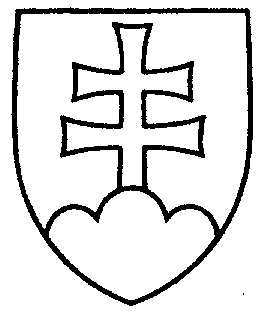 706ROZHODNUTIEPREDSEDU NÁRODNEJ RADY SLOVENSKEJ REPUBLIKYzo 6. septembra 2021o pridelení správy o štátnej politike na prerokovanie výboru Národnej rady Slovenskej republiky	Podľa § 3 ods. 2 zákona č. 474/2005 Z. z. o Slovákoch žijúcich v zahraničí a o zmene a doplnení niektorých zákonov v znení neskorších predpisov a uznesenia Národnej rady Slovenskej republiky z 29. apríla 2020 č. 96	p r i d e ľ u j e m	správu za rok 2020 o štátnej politike vo vzťahu k  Slovákom žijúcim v zahraničí a o poskytnutej štátnej podpore Slovákom žijúcim v zahraničí a návrh programu štátnej politiky vo vzťahu k Slovákom žijúcim v zahraničí na rok 2022 (tlač 646), doručenú 30. augusta 2021	Zahraničnému výboru Národnej rady Slovenskej republiky 	ako orgánu, ktorý  správu o štátnej politike  prerokuje  a  zaujme  k  nej stanovisko 
do začiatku rokovania o tomto návrhu na schôdzi Národnej rady Slovenskej republiky.	Správa o štátnej politike (tlač 646) je uverejnená na webovom sídle www.nrsr.sk.Boris  K o l l á r   v. r.